Самообразовательная работа                                           воспитателя Шаровой М.В.                                                           над методической темой«Воспитание правовой грамотности несовершеннолетних через художественную литературу»Сегодняшние дети - это будущее страны. Каким станет будущее детей и государства зависит от многих причин. Несомненно, одно: благополучие граждан России возможно только в цивилизованном правовом государстве. Правовое сознание дошкольников и младших школьников является результатом их правового воспитания. Каждый ребенок должен знать свои права, обязанности, чтобы с легкостью ими оперировать в нужной для него ситуации. Но для этого он практически не имеет доступа к информации, материалам, подробно затрагивающим и раскрывающим данную тему.Дошкольное и раннее школьное детство – уникальное время в жизни человека, когда происходит развитие личности ребенка. В данном возрастном периоде ребенок находится в полной зависимости от окружающих его взрослых. От того, какие условия развития ребенка в окружающем социуме, зависит его дальнейшая гражданская позиция. В этом возрасте дети приобретают основы личной культуры, соизмеримые с общечеловеческими духовными ценностями. Поэтому особую роль имеет правовое воспитание детей. Воспитание правовой культуры у детей в дошкольном возрасте реализуется в интеграции с социально-коммуникативным развитием.Художественная литература воздействует на чувства и разум ребенка, развивает его восприимчивость, эмоциональность.Знакомство с художественными произведениями и анализ прочитанного позволяют сформировать у дошкольников и младших школьников оценочное отношение к социальным явлениям, фактам, событиям и учат применять полученные знания в разнообразных формах собственной деятельности. Дети начинают понимать смысл нравственно-правовых требований и правил, у них развивается способность предвидеть последствия своих поступков. Поведение становится более целенаправленным и сознательным. Создаются возможности для формирования у детей ответственности за свое поведение, элементов самоконтроля, организованности. В результате нравственно-правового воспитания у детей формируются наиболее важные нравственные качества, которые являются дополнением к знаниям об окружающем мире, социальной действительности.Особенностью моей работы по данной теме является ориентирование не на групповую работу с детьми, а в основном на индивидуальную. Основным направлением работы с детьми я выбрала «От правил к правам и обязанностям», главной целью которого является формирование навыков культурного поведения и общения.   Проблема взаимоотношений детей дошкольного и младшего школьного возраста, актуальна, так как культура человеческих отношений, общение людей между собой играют важную роль в жизни. Если ребенок научится общаться культурно и дружески относится к близким, знакомыми, не нарушать их права,  он будет так же вести себя и совершенно с незнакомыми людьми. Прививая ребенку навыки культурного поведения, мы вносим вклад в развитие общества.В беседах, конкурсах, в чтениях художественной литературы, заучивании стихотворений, пословиц, поговорок, а также совместной и самостоятельной деятельности детей, формируются новые знания и позволяют  вызывать оценочное отношение к окружающему миру.Именно поэтому тема «Воспитание правовой грамотности несовершеннолетних через художественную литературу» является актуальной.Работа по методической теме была начата в 2022 году, продолжается в течение года. Рассчитана на 3 года. Является продолжением и дополнением предыдущей темы «Формирование правового сознания у детей старшего дошкольного и младшего школьного возраста»Цель: Изучение особенностей формирования правовой грамотности у детей дошкольного и младшего подросткового возраста через художественное слово, наработка методических материалов по данной проблеме. Реализация поставленной цели предполагает решение следующих задач:Продолжить изучение педагогических, психологических, методических литературные источников по проблеме;Организовать индивидуальную и групповую работу по данной теме.Создать методическую копилку по проблеме воспитания правовой культуры у детей старшего дошкольного и младшего школьного  возраста через художественную литературу.Продолжить работу по созданию книги «Права детей в сказках», оформить вновь наработанный материал в книгу во второй части «От правил к правам и обязанностям»  Работая над данной темой на протяжении года мне удалось:Познакомиться с передовым опытом педагогов, учителей и воспитателей по данной проблеме.Разработать и провести 10 индивидуальных занятий для детей дошкольного и младшего школьного возраста на основе художественных произведений;Подобрать иллюстративный материал для оформления второй части книги «Права детей в сказках».Начать работу по накоплению методической копилки различными играми, викторинами, стихами, рассказами и сказками с этически-правовым подтекстом. На 2023 год мной было запланировано следующее:Разработать не менее 10 индивидуальных занятий по данной проблеме;Создать цикл игровых презентаций:Оформить разработанные в 2022 году занятия в книгу «Права детей в сказках»Выступить на СС с докладом по теме самообразования С поставленными задачами справилась частично в силу различных обстоятельств.Мне удалось оформить занятия, разработанные в прошлом году в отдельные папки, включающие в себя иллюстративно-дидактический материал и разработку занятия. Данные материалы использовала в проведении индивидуальных занятий.Создала копилку с игровыми презентациями, различными играми, викторинами, стихами, рассказами и сказками с этически-правовым подтекстом.  по правовому воспитанию.Выступила на Совете Специалистов с докладом по данной теме.Работу над данной темой планирую закончить в следующем году.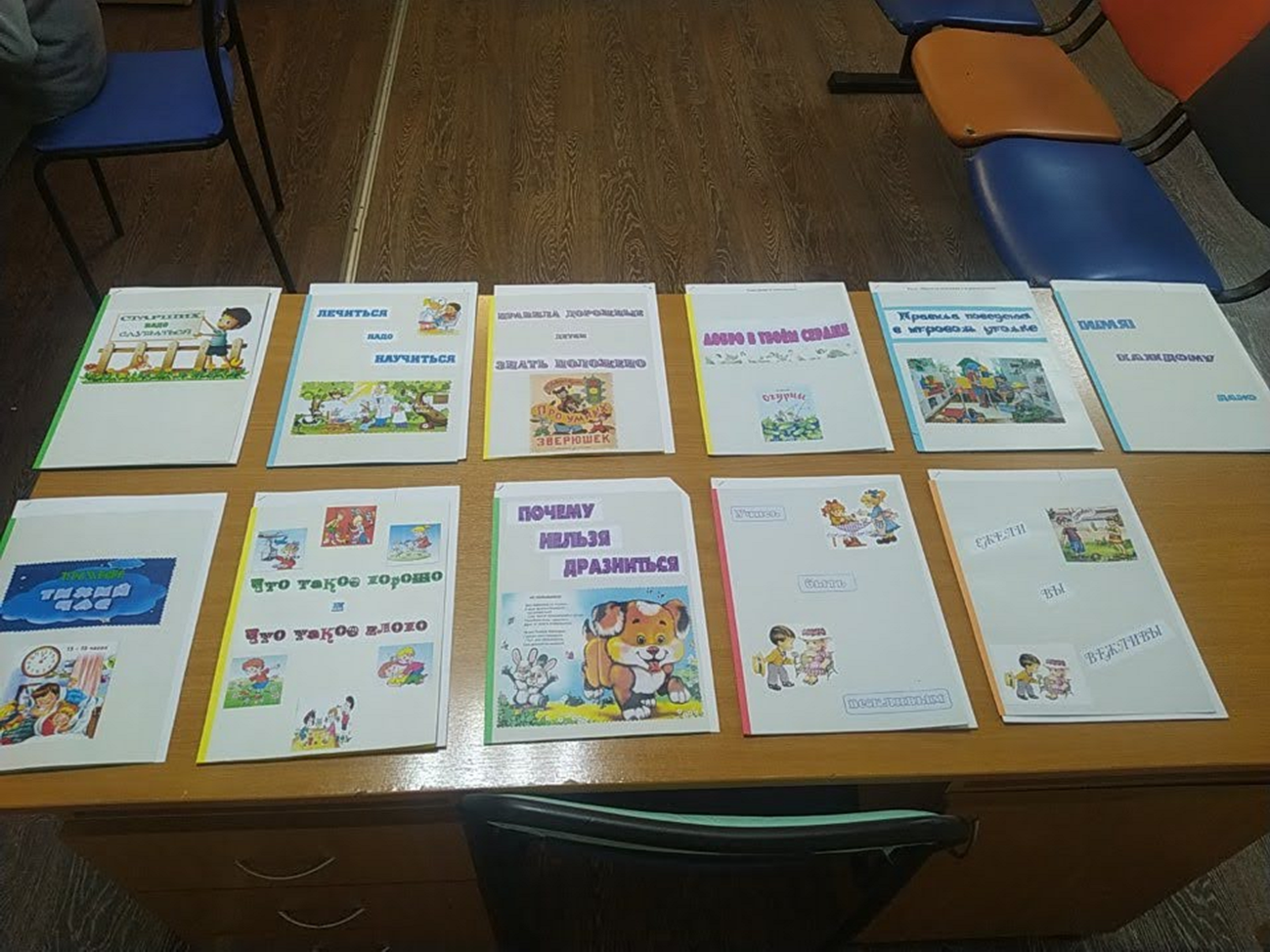 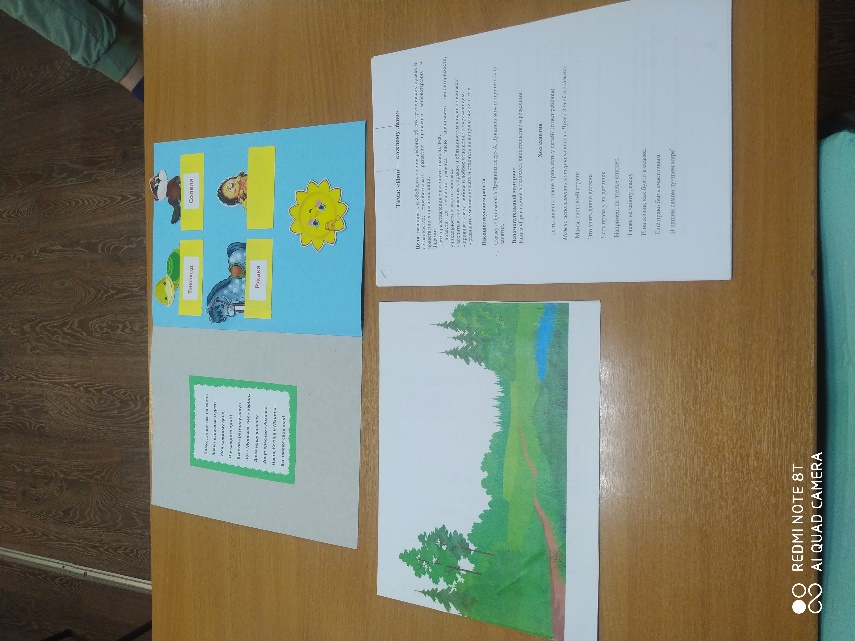 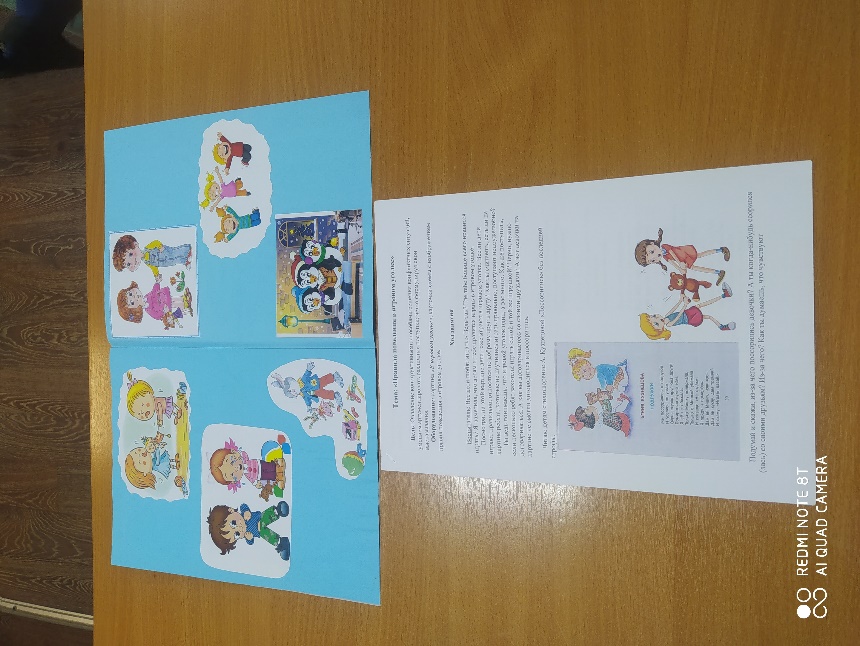 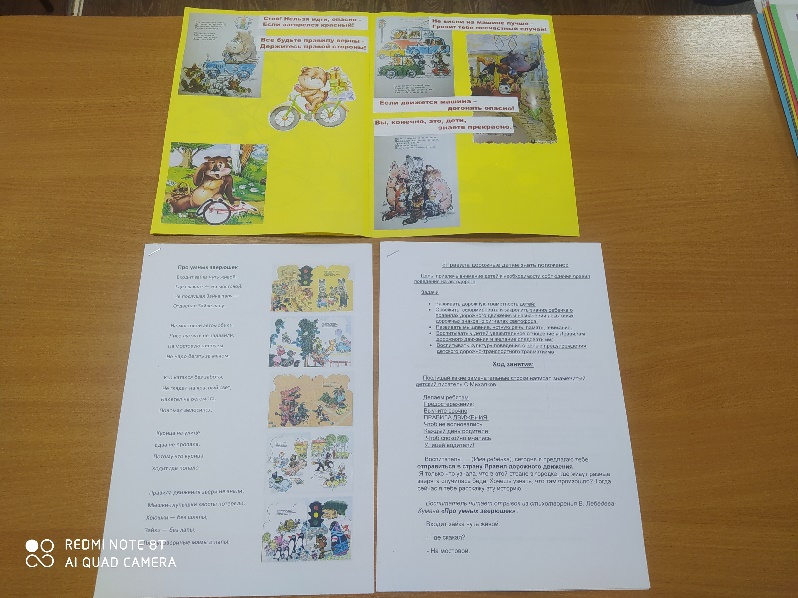 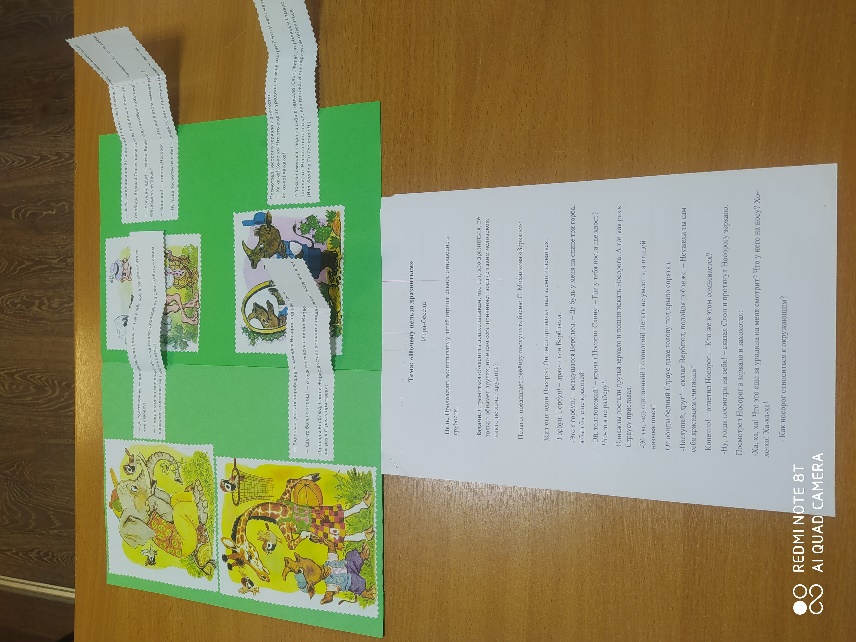 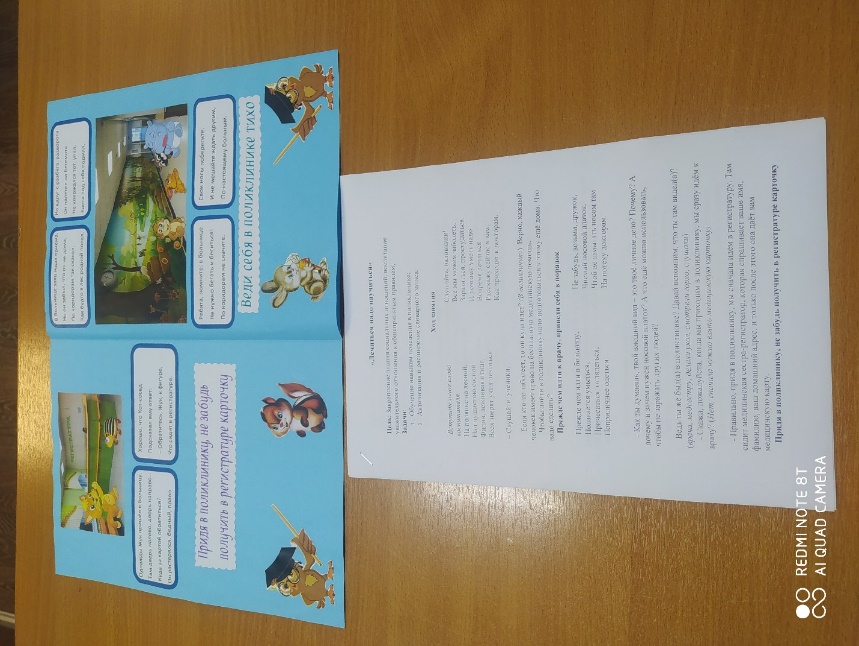 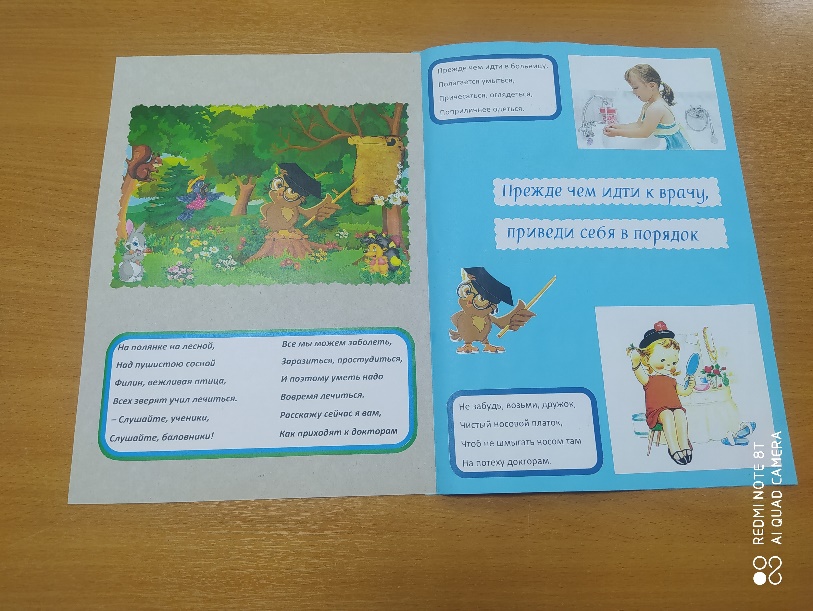 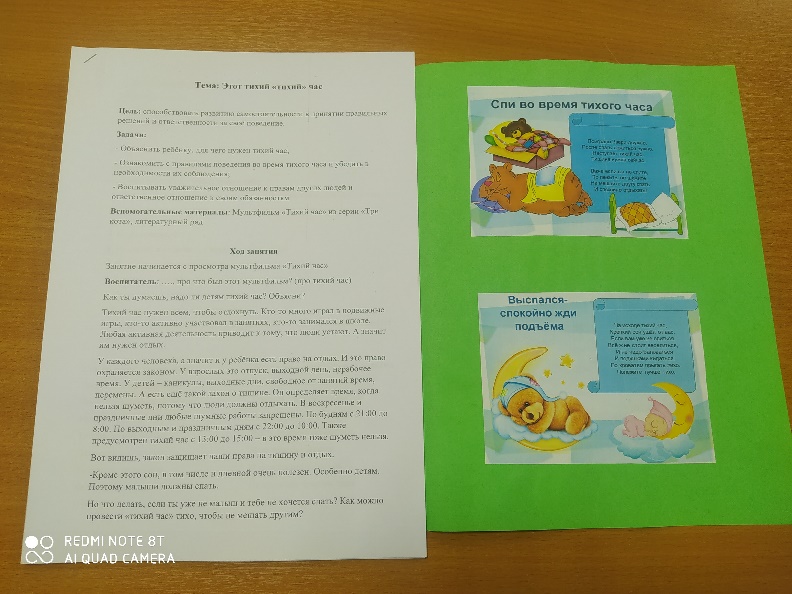 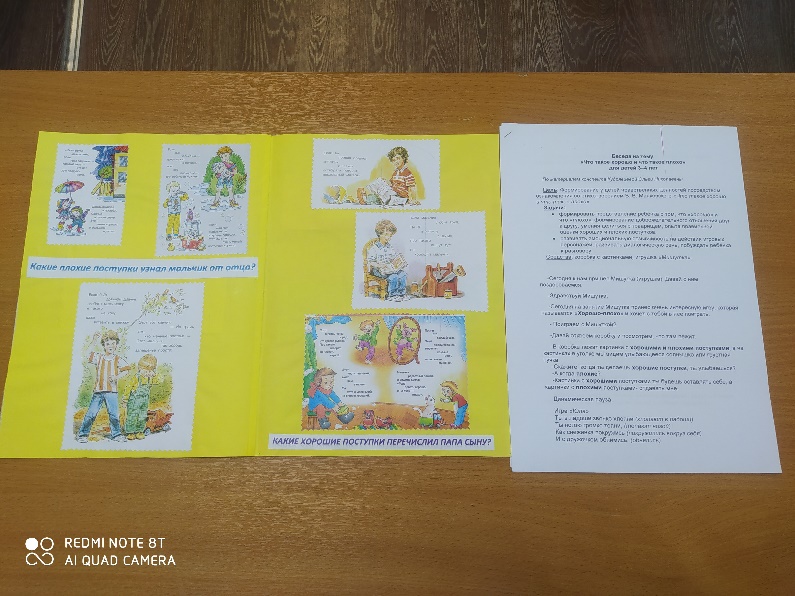 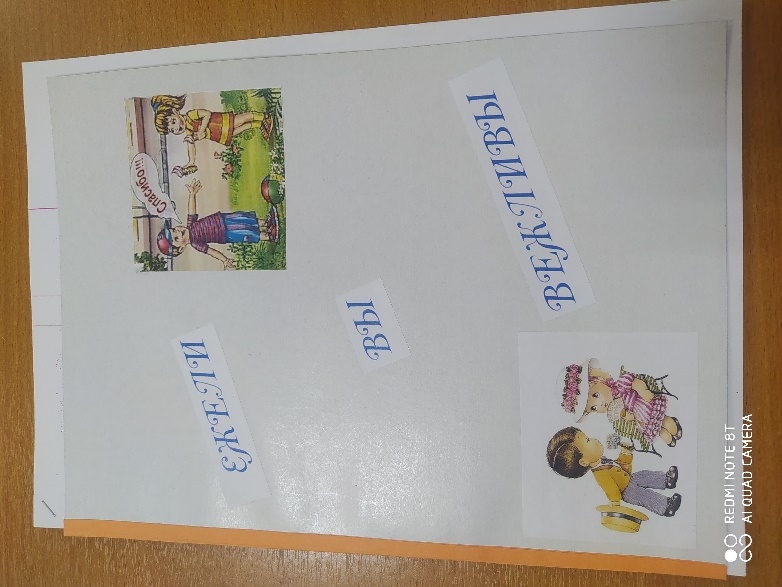 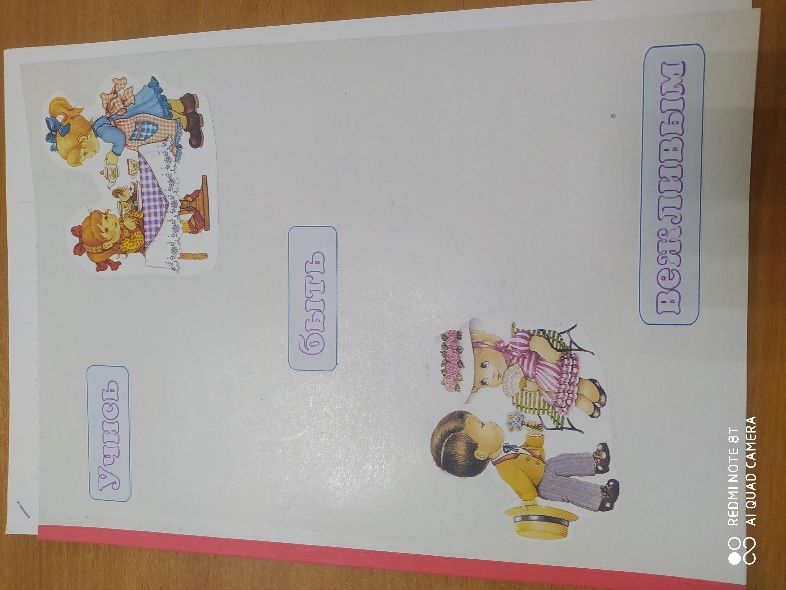 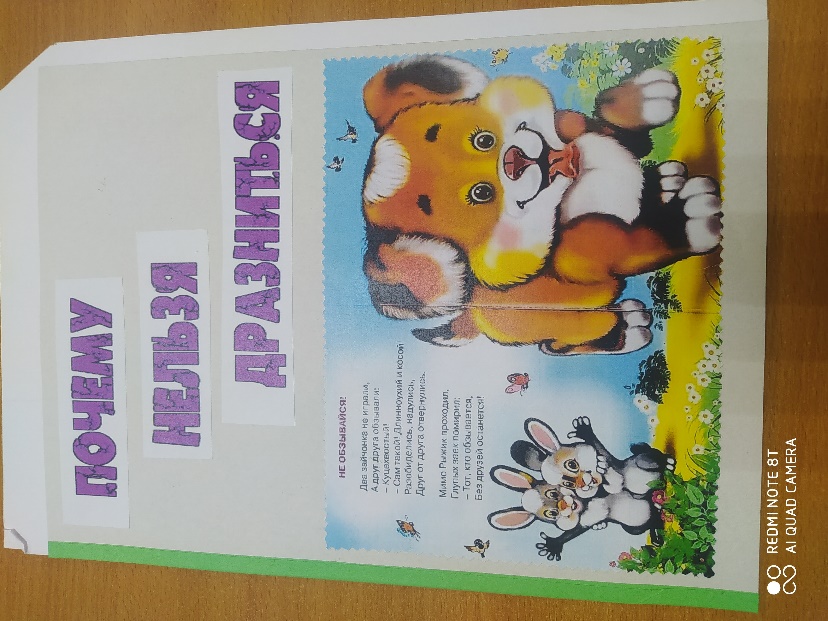 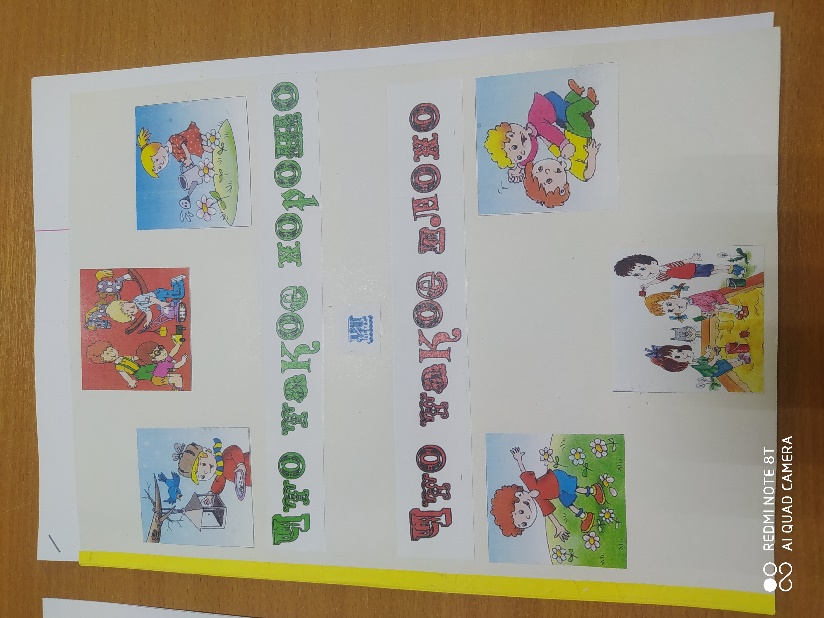 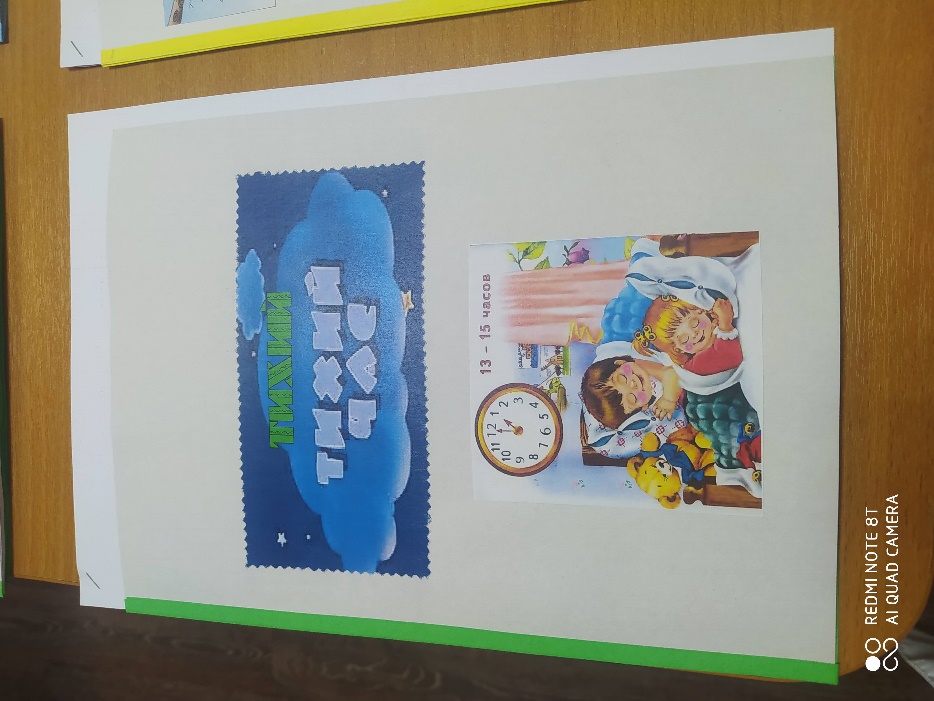 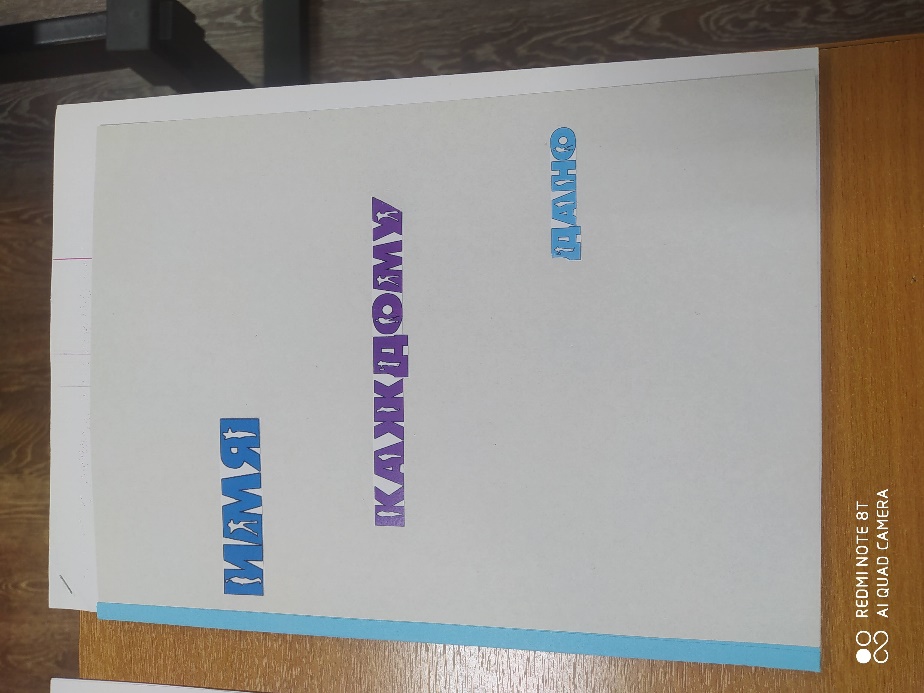 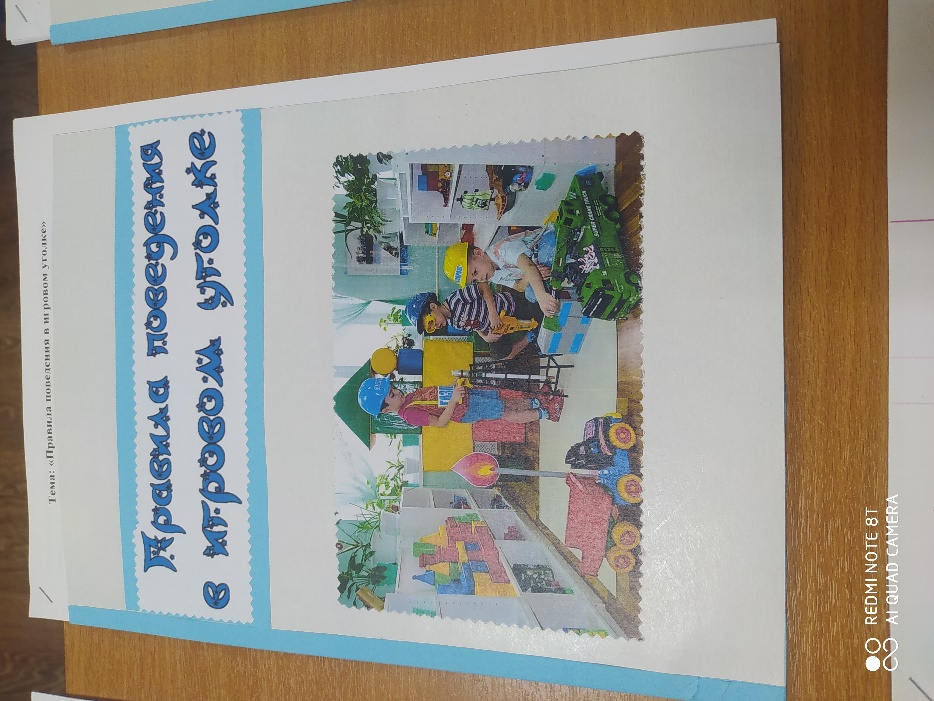 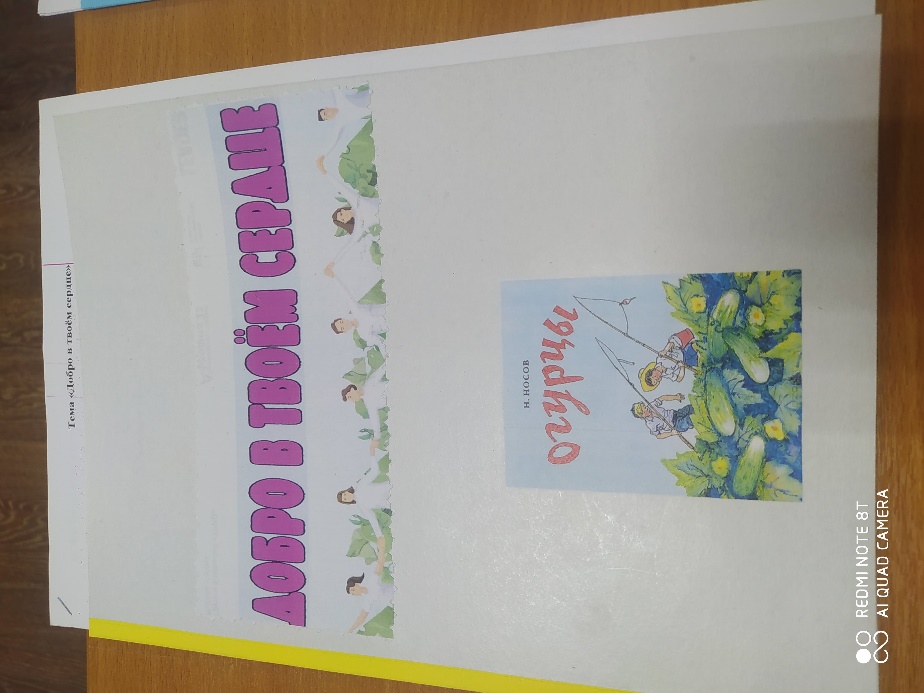 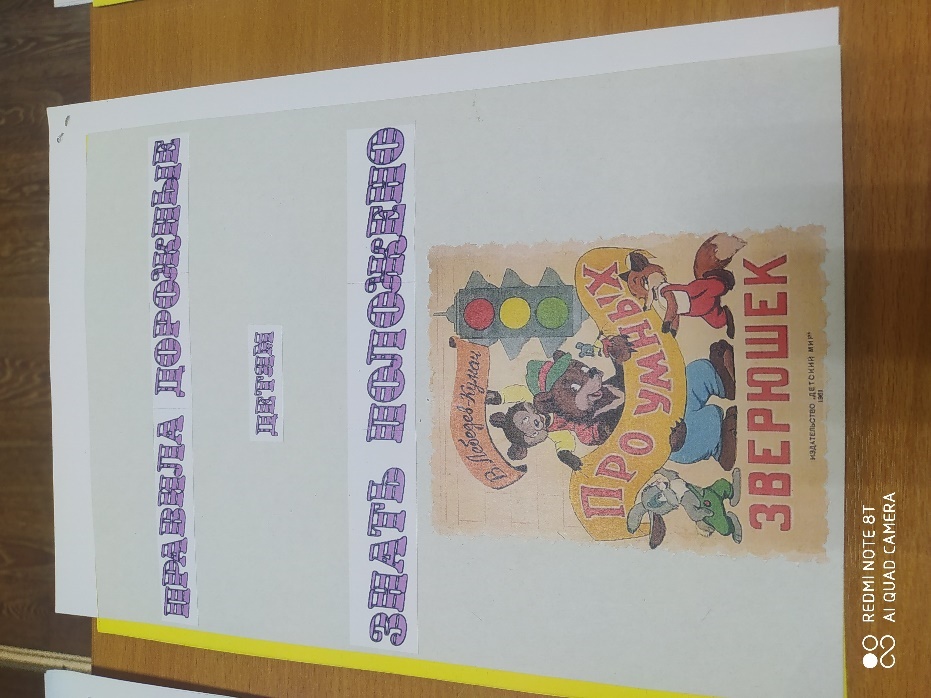 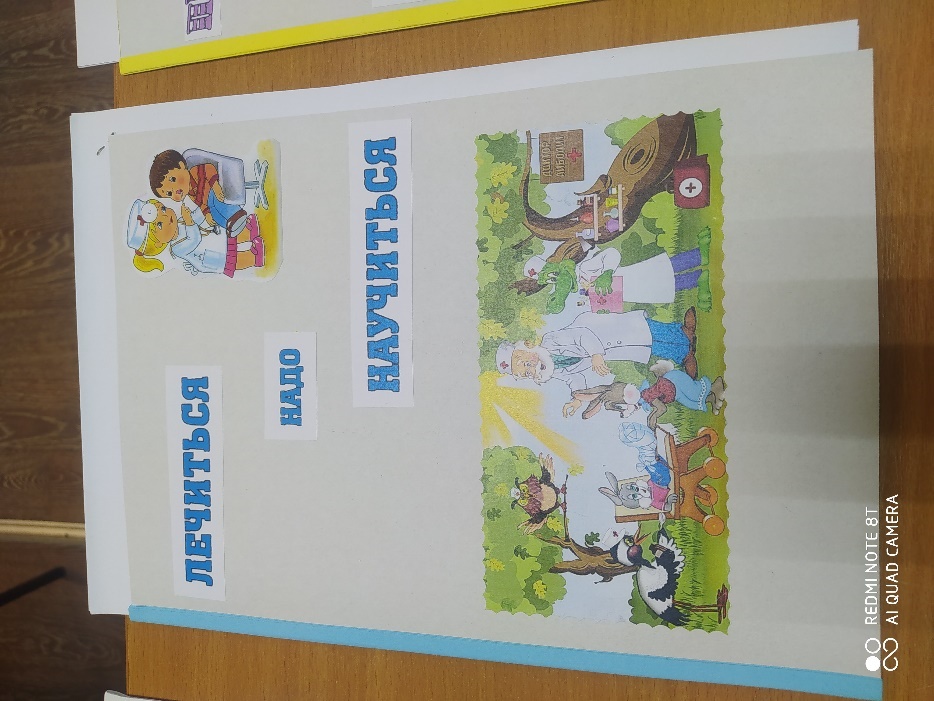 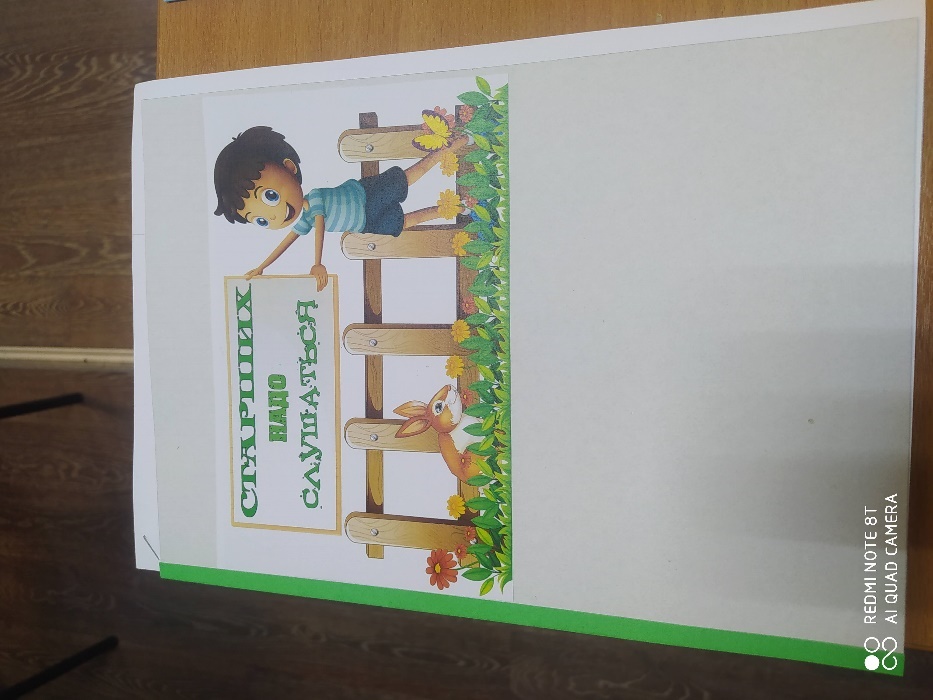 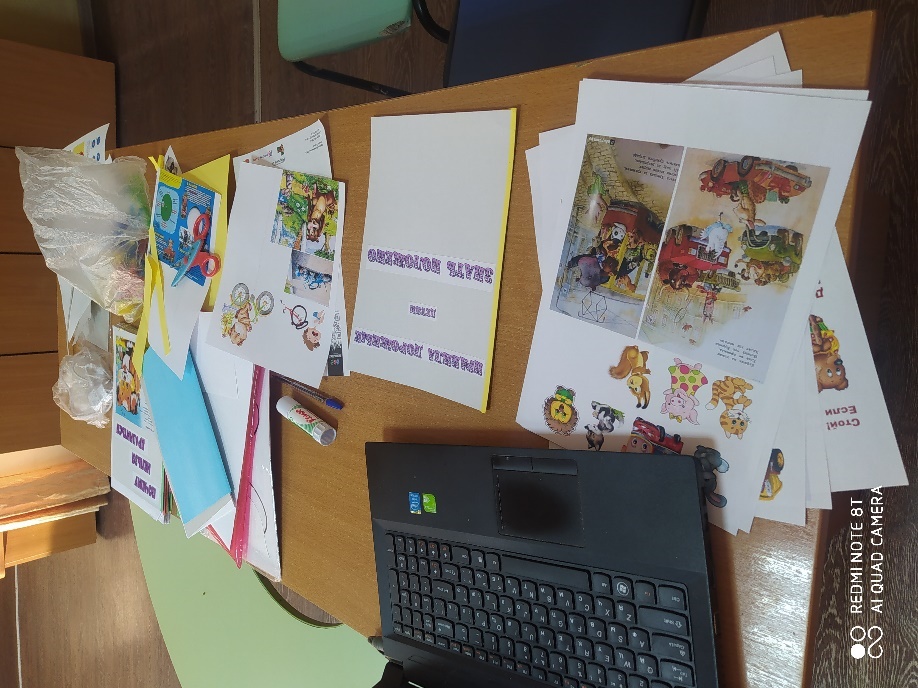 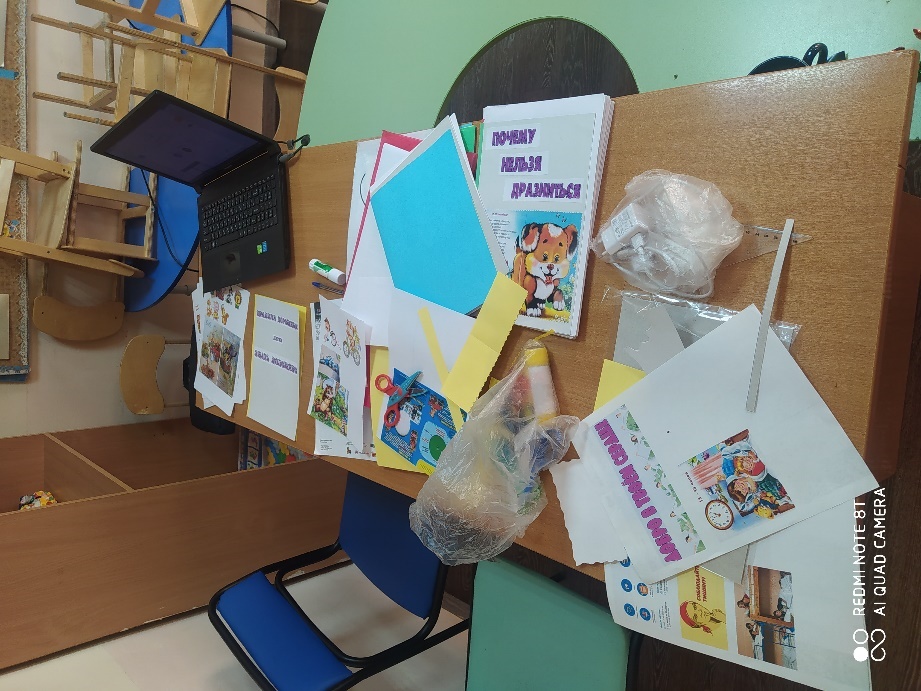 